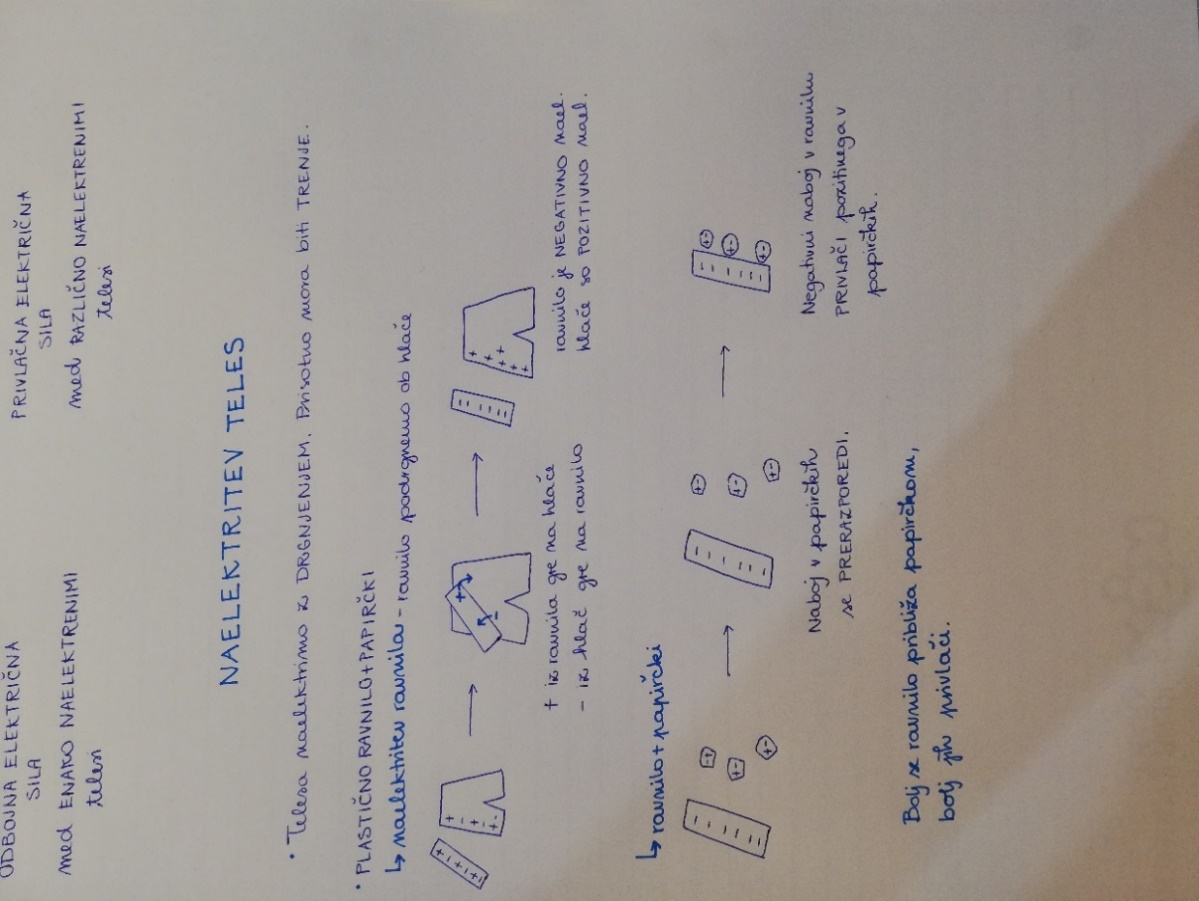 9. razredFIZIKA2. 4. 2020PONOVITEV PREJŠNJE URE (odgovori ustno)Kako naelektrimo telesa?Koliko vrst električnega naboja poznamo? Katere?Kakšne sile delujejo med naelektrenimi telesi?Kakšna sila deluje med dvema enako naelektrenima telesoma?Kakšna sila deluje med dvema različno naelektrenima telesoma?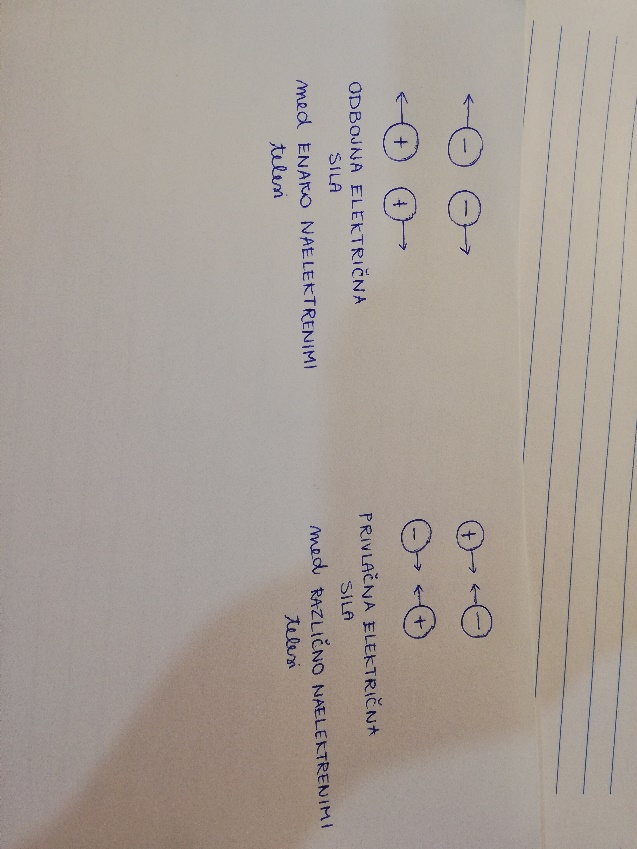 CILJI:Razložim različne naelektritve teles,Usvojim, da električna sila deluje na daljavo in da izvira iz nabojev,Raziščem ali so telesa naelektrena ali električno nevtralna.SNOV:Prejšnjo uro si samostojno izvedel dva eksperimenta in se spoznal z električnim nabojem in električno silo.Še enkrat odgovori na vprašanje, kako naelektrimo telesa. Z drgnjenjem (tudi, ko trak odlepimo). Kaj pa se dogaja z električnim nabojem, ko ravnilo drgnemo ob hlače?Napiši naslov NAELEKTRITEV TELES:Najprej sta obe telesi (hlače in ravnilo) nevtralno naelektreni (pomeni, da je enako število + in -). Pr drgnjenju eno telo odvzame naboj (+ ali -) iz drugega telesa. Recimo, da hlače iz ravnila vzamejo +, ravnilo pa od hlač -. Hlače imajo več + naboja – so pozitivno naelektrene. Ravnilo ima več – naboja, je negativno naelektreno. Na podoben način sam poskusi (ustno) razložiti kaj se zgodi z balonom, ko ga podrgnemo ob pulover.Zakaj naelektreno ravnilo privlači papirčke? Papirčki so nevtralno naelektreni, saj jih nismo nikamor podrgnili. Negativni naboj v ravnilu je privlačil pozitivni naboj v papirčkih, zato so se elektroni v papirčkih prerazporedili. Bližje je bilo ravnilo, večja je bila električna sila.Zopet, na podoben način skušaj razložiti, zakaj naelektren balon privlači naše lase. Pojav skiciraj in na kratko opiši v zvezek.